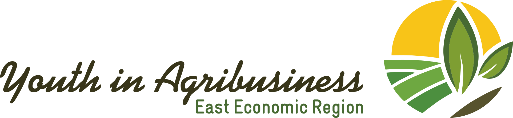 Call for Proposals for Sub-Grant  “CONEX Balkan: Covid-19 Nexus response for improving the socio-economic situation of marginalized people in 6 Western Balkan countries”ToSupport for self-employment and start-up (women)Deadline for submission of applications is:Data: 22 December, 16:00Grants for self-employment and start-up (women) The Call for Proposals within this project aims to support women beneficiaries in the vocational component of Conex project  to start-up businesses  and create gainful employment , generating income for the women beneficiaries in Conex  through creating job opportunities and  lowering the unemployment rate. This call for proposals is limited only to the candidate who attended vocational training by giving them opportunity to extend their access to labour market and self-employment.  This call invites the participants of soft-skills training and vocational training to ‘present their business ideas’, focussing on employment. Ideas to be pitched  are the ones developed by a woman. New Business Project Proposal (start-up):  the amount per project proposal varies up to €1,500 Duration for grant implantation is: maximum 4 months.An individual can submit only one application.Who can apply?In order to be eligible for a sub-grant, applicants must fulfill the following criteria:be citizens of Kosovo. candidate should come from Prizren and Gjakova regions of Kosovobe directly responsible for the preparation and management of the action.possession of a business plan for a period of three yearsthe candidate possesses sufficient labor force possess training certificate on Skills and capacity development be able to continue with the business after the project is finished advantage will have families with lower income, applicants from remote rural areasApplication Process:Any question related to the preparation of the application may be send by email until 9rd of December 2022, at shqipe.kurti@caritaskosova.org and all replies will be provided no later than 13th of December 2022.  Applications and additional materials can be downloaded from the project’s web page www.caritaskosova.org.  All applications will need to be prepared and submitted either in Albanian, Serbian, or English.Application can be submitted electronically to e-mail address: shqipe.kurti@caritaskosova.org  or by submitting documents in a hard copy at: Katedralja ”Zoja Ndihmëtare”, St. “Gjon Pali II” no.1, PrizrenDeadline for submission of applications 22h of December 2022, 16:00h